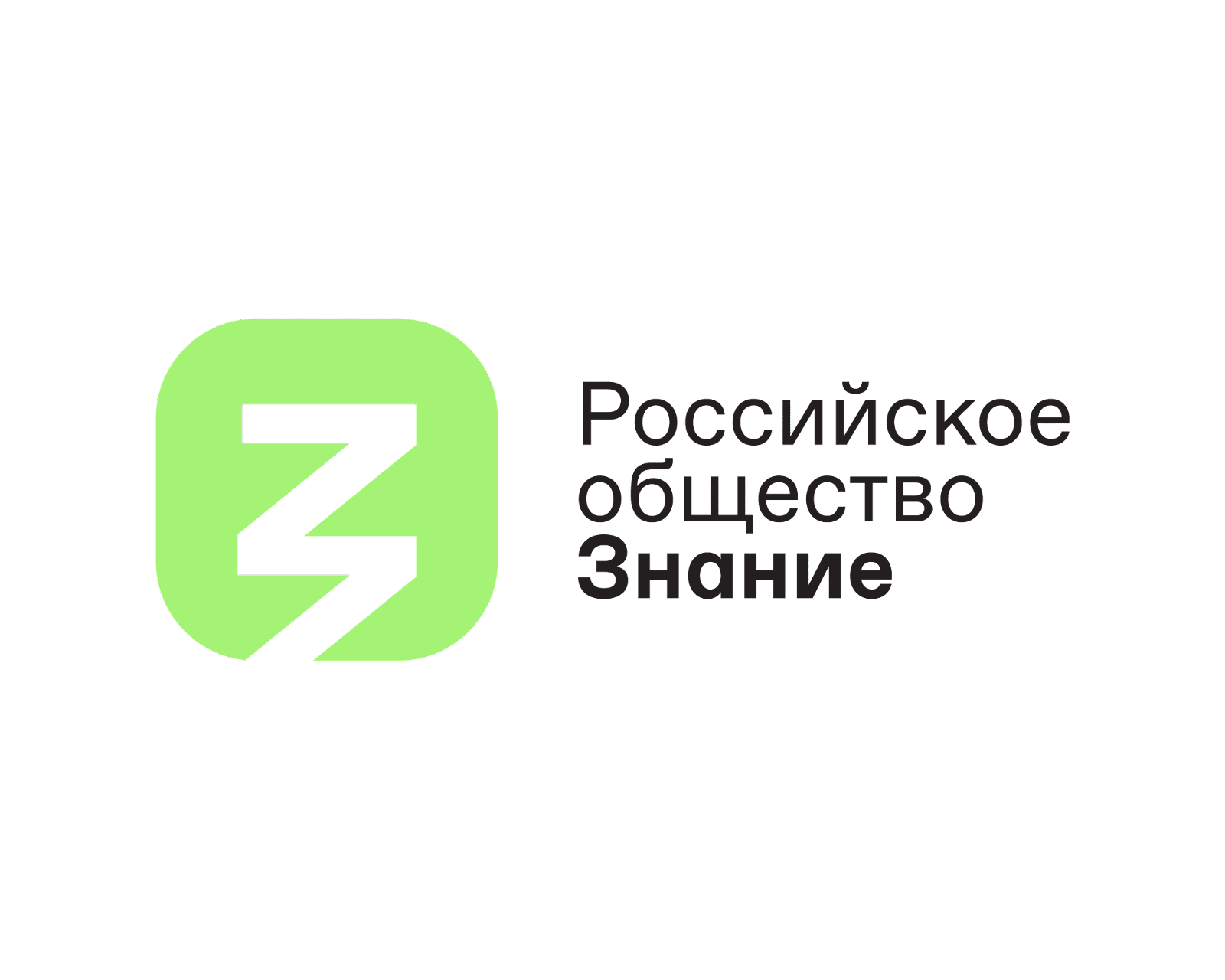 24.08.2022Сбор заявок на третий сезон «Лиги Лекторов» Российского общества «Знание» продолжается до 25 сентября Российское общество «Знание» продолжает принимать заявки на третий сезон Всероссийского конкурса «Лига Лекторов» до 25 сентября — принять участие в конкурсе могут все, кто хочет быть просветителем, найти свою аудиторию и развивать навыки публичных выступлений. Присоединиться к конкурсу могут граждане РФ старше 18 лет, имеющие среднее профессиональное, высшее образование и готовые делиться уникальными знаниями в своей сфере деятельности. Также могут заявить о себе участники прошлых сезонов «Лиги Лекторов», которые не вошли в число победителей. Регистрация на третий сезон конкурса проходит на сайте Российского общества «Знание». Подать заявку можно по восьми направлениям: экология и благотворительность, социально-гуманитарные науки, карьера и бизнес, наука и технологии, естественные науки, медиа и маркетинг, культура и искусство, спорт и ЗОЖ.«Лига Лекторов» стремительно набирает обороты: в первом сезоне осенью 2021-го было подано 2553 заявки из 350 городов в 80 субъектах РФ, а во втором сезоне весной текущего года количество заявок превысило 5000, заявки подали представители всех 85 российских регионов. «Всероссийский конкурс просветителей открывает новые возможности для тех, кто хочет делиться опытом, знаниями. И нам важно, чтобы как можно больше людей смогли участвовать. Успехи финалистов прошлых сезонов — отличное тому подтверждение. Они выступают с лекциями и мастер-классами на наших форумах по всей стране, становятся спикерами на мероприятиях других организаторов, в передачах на телевидении и радио. Многие запускают свои проекты, движутся вверх по карьерной лестнице. Ведь конкурс помогает обрести уверенность в себе, прокачать ораторские способности, найти единомышленников и даже получить поддержку на развитие и продвижение просветительского контента», — подчеркнул Максим Древаль, генеральный директор Российского общества «Знание».В третьем сезоне «Лиги Лекторов» участников конкурса ждет сразу несколько нововведений. Сезон будет длиться до конца апреля следующего года, а очные выступления лекторов состоятся по всей России. На первом, дистанционном этапе зарегистрированные участники запишут и пришлют на оценку жюри 30-минутную видеолекцию. При этом важно сделать ее не только содержательной, но и зрелищной, можно использовать монтаж, видеоэффекты, дополнительные изображения, звуки. Лекции можно будет присылать с 1 сентября по 9 октября.На региональном этапе в ноябре — декабре конкурсанты проведут очные лекции на площадках в регионах России. Следующим станет онлайн-этап — дистанционное выступление участников конкурса перед открытой аудиторией. Трансляция будет доступна всем желающим на официальном сайте конкурса и в социальных сетях Российского общества «Знание». Зрители смогут поддержать понравившихся конкурсантов лайками. Экспертный совет, в состав которого входят государственные деятели, представители общественных объединений и образовательных учреждений, ученые и исследователи, специалисты организаций-партнеров «Знания», оценит выступления на дистанционном, региональном и онлайн-этапах. Оцениваться будут знания и методология в выбранной области, общая культура лектора, креативность подачи материала, актуальность темы. По итогам онлайн-этапа 400 участников пройдут в полуфинал и лично выступят с 20-минутными лекциями на площадках в 8 федеральных округах, каждый в своем. Оценивать полуфиналистов будет открытая аудитория слушателей.Кульминацией третьего сезона «Лиги Лекторов» станет финал в Москве в конце апреля 2023 года. Претенденты на победу выступят с лекциями в ведущих московских вузах. Выступления оценит открытая аудитория слушателей и экспертный совет.Имена 50 лучших из лучших организаторы «Лиги Лекторов» объявят на церемонии награждения победителей в Москве. Финалисты и победители третьего сезона получат звание Лектора «Знания» и возможность выступать на мероприятиях Общества. Еще одной наградой победителям конкурса станут денежные призы в размере 500 тысяч рублей на поддержку, развитие и продвижение просветительского контента. Также в числе значимых нововведений всероссийского конкурса — запуск «Школьной Лиги Лекторов». Инициатива призвана популяризировать просветительскую деятельность в молодежной среде и поддержать активных ребят, желающих реализовать себя в просвещении, освоить ораторское искусство. Попробовать свои силы в новом направлении смогут учащиеся школ и средних специальных учебных заведений, участники летних тематических программ всероссийских детских центров в возрасте от 14 до 17 лет. Конкурс проводится по тем же восьми направлениям, что и основная «Лига Лекторов», в финале будут выбраны 20 победителей. Важной составляющей конкурса как для взрослых лекторов, так и для школьников станет система наставничества, которая впервые была реализована во втором сезоне: победители прошлого сезона делились лайфхаками, помогали конкурсантам в подготовке к выступлениям. Развитию наставничества будет способствовать и «Академия Знания» — новое направление, которое будет запущено в сентябре и нацелено на обучение в очном и онлайн-формате разных групп аудитории из числа участников проектов и партнеров Российского общества «Знание». Официальные интернет-ресурсы «Лиги Лекторов»:Сайт: https://znanierussia.ru/ligalektorovГруппа ВКонтакте: https://vk.com/ligalektorovTelegram: https://t.me/ligalektorov***Российское общество «Знание» ведет свою историю от советской общественной организации, основанной в 1947 году по инициативе представителей советской интеллигенции как «Всесоюзное общество по распространению политических и научных знаний» (с 1963 года — Всесоюзное общество «Знание», с 1991 года — Общество «Знание России»). Члены Общества занимались популяризацией науки, читали лекции о достижениях советского хозяйства и промышленности. В 2016 году «Знание России» было преобразовано в Общероссийскую общественно-государственную просветительскую организацию «Российское общество «Знание». 21 апреля 2021 года в Послании Президента РФ Федеральному собранию РФ Владимир Путин заявил о необходимости перезапуска Российского общества «Знание» на современной цифровой платформе.Больше информации о деятельности Российского общества «Знание» — на сайте и в социальных сетях проекта: ВКонтакте, Telegram.Контакт для СМИ:Елена Муханова, +7 (916) 803-32-40pr@znanierussia.ru